Talleres de difusión de las Tecnologías de la Información y la Comunicación“Servicios de Salud pública online en Aragón: Salud informa”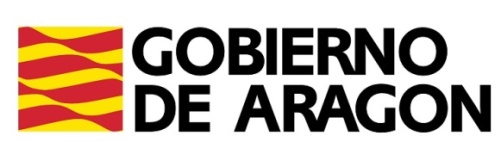 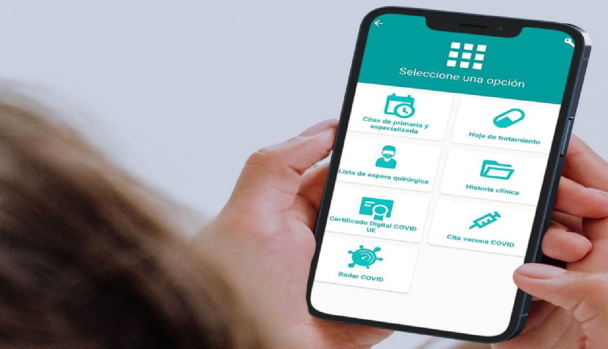 ObjetivosLos principales objetivos de este taller son dar a conocer los servicios disponibles en la página web y en la “app” de Salud Informa, además de aprender cómo solicitarlos y qué requisitos hay que cumplir